Logo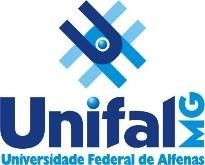 PRIMEIRO TERMO ADITIVO AO CONVÊNIO/ACORDO, FIRMADO EM/	/	, ENTRE A UNIVERSIDADE FEDERAL DE ALFENAS – UNIFAL-MG E A 	– 	,        OBJETIVANDO (ALTERAR / ACRESCENTAR / ETC) O (AO) RESPECTIVO CONVÊNIO/ACORDO.A Universidade Federal de Alfenas, autarquia federal vinculada ao Ministério da Educação, com sede na Rua Gabriel Monteiro da Silva, 700 - Alfenas, MG, Brasil, inscrita no CNPJ/MF sob o número 17.879.859/0001-15, doravante denominada UNIFAL-MG, neste ato representada pelo Reitor Prof. Sandro Amadeu Cerveira, CPF nº 424.421.840-87, nomeado ao cargo por meio do Decreto Presidencial de 29/01/2018, publicado no Diário Oficial da União, Edição nº 21, Seção 2 e     página     1,     em     30/01/2018,     e    a 	,        com        sede       na 		, doravante aqui referida como 	, neste ato representada por seu    Reitor, 			, resolvem celebrar o presente Termo Aditivo, mediante as cláusulas e condições seguintes:CLÁUSULA PRIMEIRA – DO OBJETIVOO presente Termo Aditivo ao Convênio/Acordo celebrado em   /    /    , tem por objetivo (alterar / acrescentar / estabelecer / etc).CLÁUSULA SEGUNDA – DA RATIFICAÇÃOPermanecem inalteradas as Cláusulas e condições do Convênio/Acordo que se refere o presente Termo Aditivo.PRIMERA ADENDA AL CONVENIO/ACUERDO, FIRMADO EN/	/	, ENTRE LA UNIVERSIDADE FEDERAL DE ALFENAS – UNIFAL-MG YLA 	–	 CON EL OBJETIVO DE (CAMBIAR/AGREGAR) SU CONVENIO.La Universidad Federal de Alfenas, una autarquía federal vinculada al Ministerio de Educación, con sede en Rua Gabriel Monteiro da Silva, 700 - Alfenas, MG, Brasil, registrada en CNPJ con el número 17.879.859/0001-15, de ahora en adelante denominada UNIFAL-MG, en este acto representado por el Rector Prof. Sandro Amadeu Cerveira, CPF nº 424.421.840-87, designado para el cargo por Decreto Presidencial del 29/01/2018, publicado en el Boletín Oficial Federal, Edición 21, Sección 2 y      página      1,      el     30/01/2018      y   la 	,        con        sede       en 	, de ahora en adelante denominada 		, en este acto representada          por           su          Rector 	, resuelven firmar la presente Adenda, observando  las siguientes cláusulas:CLÁUSULA PRIMERA – DEL OBJETIVOLa	presente	Adenda	al Convenio/Acuerdo,  firmado  en   /   /    _, con el objetivo de (cambiar / agregar).CLÁUSULA SEGUNDA – RATIFICACIÓNPermanecerán sin cambios las cláusulas y condiciones del Convenio.CLÁUSULA TERCEIRA – DO FORO COMPETENTEO foro da Justiça Federal, Seção Judiciária de Varginha - MG, terá competência para decidir quaisquer questões decorrentes deste Termo Aditivo que não possam ser resolvidas pela composição das partes se o litígio ocorrer no Brasil, conforme art.109, I, da Constituição da República Federativa do Brasil, ou tal competência será delegada a foro no país da instituição parceira onde o litígio tiver lugar.E assim por estarem de pleno acordo e ajustados, as autoridades competentes, representantes da Universidade Federal de Alfenas   e   da 	firmam o presente Termo Aditivo, em 02 (duas) vias bilíngues, em português e inglês, de igual teor e forma para todos os efeitos jurídico- administrativos.CLÁUSULA TERCERA – DEL FORO COMPETENTEEl foro de la Justicia Federal, Sección Judiciaria de Varginha - MG, tendrá competencia para decidir cualquier cuestión decurrentes de esta adenda que no puedan ser resueltas por la composición de las partes si el litigio ocurriere en Brasil, conforme art.109, I, de la Constitución de la República Federativa de Brasil, o tal competencia será delegada al foro del país de la otra institución signataria donde el litigio tuviere lugar.Por lo que están plenamente de acuerdo, las autoridades competentes, los representantes de la Universidade Federal de Alfenas y de la 	firman la presente adenda, en 02 (dos) ejemplares bilíngües, en portugués y español, de igual tenor y forma para los fines que se destinan.SANDRO AMADEU CERVEIRAREITOR UNIVERSIDADE FEDERAL DE ALFENASDATA:RECTORDATA/FECHA:Testemunhas/Testigos:Identidade/ID nº: CPF nº:Identidad/ID nº: CPF nº: